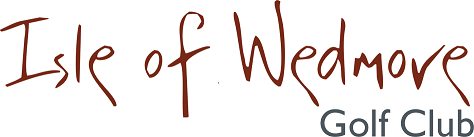 ‘Lineage’, Lascot Hill, Wedmore, Somerset BS28 4QTTel:  01934 712222 Email:  office@wedmoregolfclub.comLadies Spring 3 Ball Bowmaker OpenFull Handicap Allowance2 Scores to CountThursday 10th September 2020Entry Fee£18 Visitors£8 MembersEnter in Teams of 3All visitor teams welcome.Combination of visitors and/or members.Active Handicap Certificates are required to be shown on the day please.  Maximum Handicap 36Soft Spikes OnlyPlease make cheques payable to ‘Isle of Wedmore GC Ladies Section’ and send with a SAE to:Wendy Lucas  Marstrand House, 7 Watts Corner, Glastonbury, Somerset BA6 8FDTel:  01458 831906 Email: wendydavidlucas@googlemail.com